OKULUMUZCA YAPILAN PROJELER VE DERECELER2017-2018 EĞİTİM-ÖĞRETİM YILI DEVAM EDEN PROJELER2018-2019 EĞİTİM-ÖĞRETİM YILI İÇİN PLANLANAN PROJELER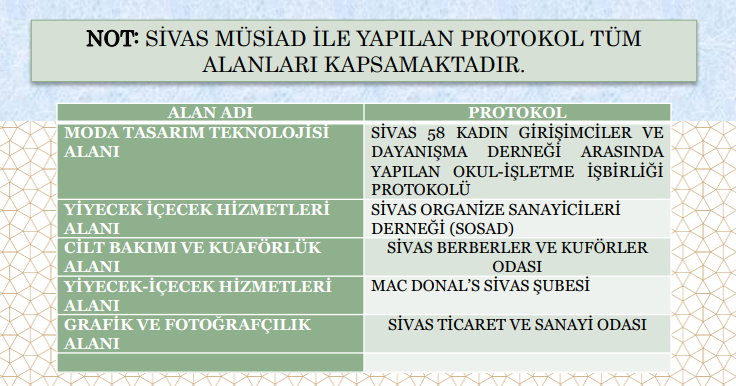 PROJE ADIAÇIKLAMA2011-2012 Eğitim Öğretim Yılında;EBİKO (Eğitimde Bilişim Kültürünü Oluşturma) Bilişim Olimpiyatları Eğlenerek Öğrenelim kategorisinde  “VİTAMİNİCİKLER” isimli proje ile dünya 4.liğiBİLİŞİMCİ MARTILAR Kapsamında yapılan proje yarışmasında “GELECEĞİMİ İSTİYORUM” isimli proje ile Türkiye Birinciliği ve Hindistan’da yapılan finalde dünya 2.liği2012-2013 Eğitim Öğretim Yılında;Uluslararası yapılan EDREAM Bilişim Olimpiyatları Animasyon dalında iki proje  sunumu yapılan proje içerisinde Türkiye Birinciliği2013-2014 Eğitim Öğretim Yıllarında okulumuz Bilişim Teknolojileri Alanı Bilişim Olimpiyatlarında Web tasarım dalında Türkiye 1. si olmuştur.2016-2017 Eğitim-Öğretim yılında 15. Uluslarası İstanbul Mutfak Günleri (Gastronomi) Yemek YarışmasıAltın MadalyaGümüş MadalyaBronz Madalya2016-2017 EĞİTİM ÖĞRETİM YILI 47. TUBİTAK ARAŞTIRMA PROJELERİ YARIŞMASINDA BÖLGE 3. SÜ OLDUK.Okulumuz Bilişim Teknolojileri Alanı 47. TUBİTAK Araştırma Projeleri Kapsamında Sosyoloji dalında "Pamuk Şekeri Özlemlerim" adlı  Geleneksel Çocuk Oyunlarının Eğitimsel Değeri konulu proje ile Bölge 3.sü oldular.2016-2017 EĞİTİM ÖĞRETİM YILI SOSYAL MEDYA VE DİL KONULU YARIŞMASI TÜRKİYE 1.LİĞİKonya Büyükşehir Belediyesi tarafından düzenlenen Milli Eğitim Bakanlığı, TÜBİTAK, Necmettin Erbakan Üniversitesi ve Selçuk Üniversitesi tarafından desteklenen makale yarışması Bilişim Teknolojileri MEDYA-İLETİŞİM dalında hazırlamış oldukları makale finale kalmıştır.2016-2017 EĞİTİM ÖĞRETİM YILI EĞİTİMDE YENİLİKÇİ PROJE ÖDÜLLERİOkulumuz 2016-2017 Eğitim-Öğretim Yılında Eğitimde yenilikçi ödülleri yarışmasına 3 farklı dalda 2 farklı proje ile katılmıştır.BESLENME DOSTU OKUL PROJESİ2016-2017 Eğitim-Öğretim yılında okulumuz beslenme dostu okul projesine başvurmuş okulumuzda çeşitli faaliyetler gerçekleştirmiştir. PROJE ADIAÇIKLAMA49. TÜBİTAK ORTAÖĞRETİM ÖĞRENCİLERİ ARAŞTIRMA PROJESİPSİKOLOJİKODLAMABİYOLOJİEDEBİYATDEĞERLER EĞİTİMİEĞİTİMDE YENİLİKÇİ PROJELERİEĞİTİM-ÖĞRETİME ERİŞİM YÖNLENDİRMEKURUMSAL KAPASİTENİN GELİŞTİRİLMESİÖĞRETİM YÖNTEM VE TEKNİKLERİ12. Uluslararası MEB Robot YarışmasıSumo & Mini SumoÇizgi İzleyen4006 BİLİM FUARI25 PROJESOSYAL BİLİMLER MAKALE YARIŞMASIPSİKOLOJİ, EDEBİYATULUSLAR ARASI GASTRONOMİ YARIŞMASIYİYECEK-İÇECEK HİZMETLERİ ALANIALTIN KEP YARIŞMASIYİYECEK-İÇECEK HİZMETLERİ ALANIPROJE ADIAÇIKLAMA4006 BİLİM FUARI20 PROJE İLE KATILIM SAĞLANDI.50. TÜBİTAK ORTAÖĞRETİM ÖĞRENCİLERİ ARAŞTIRMA PROJESİSOSYOLOJİ 2 PROJEKODLAMA 1 PROJEDEĞERLER EĞİTİMİ 3 PROJEEĞİTİMDE YENİLİKÇİ PROJELERİEĞİTİM-ÖĞRETİME ERİŞİM YÖNLENDİRMEKURUMSAL KAPASİTENİN GELİŞTİRİLMESİÖĞRETİM YÖNTEM VE TEKNİKLERİSOSYAL BİLİMLER MAKALE YARIŞMASIPSİKOLOJİ, EDEBİYATULUSLAR ARASI GASTRONOMİ YARIŞMASIYİYECEK-İÇECEK HİZMETLERİ ALANIALTIN KEP YARIŞMASIYİYECEK-İÇECEK HİZMETLERİ ALANIAB PROJESİ